KOMITMEN D’JAGAD DISCOVERY RESORT Hospitality ManagementKomitmen menerapkan strategi yang efektif dengan keahlian dan pengalaman yang mumpuni  D’JAGAD DISCOVERY RESORT Hospitality Management :Memberikan keuntungan nyata bagi Anda para pemilik villa. Bersama lebih dari 100 agen yang telah bergabung, kami akan selalu memastikan villa Anda tidak hanya menjadi tempat tujuan wisata, namun juga membangunnya menjadi sebuah investasi bisnis yang menguntungkan.D’JAGAD DISCOVERY RESORT Hospitality Management secara profesional akan mengimplemetasikan strategi marketing dan sales yang efektif seperti optimalisasi channel pemasaran, manajemen strategi pendapatan, perancangan produk,  manajemen harga, serta penerapan sistem reservasi profesional. Semua ini demi meningkatkan keuntungan dari investasi Anda.Selain melakukan pemantauan dan optimalisasi marketing, tim operasional dan rental villa kami juga akan memastikan villa Anda akan selalu terawat dan terjaga hingga memenuhi standar bintang  yang akan meningkatkan nilai properti dan nilai jual di kemudian hari.Semua kualitas dan pelayanan  D’JAGAD DISCOVERY RESORT Hospitality Management ini dapat Anda nikmati dengan nilai lokal. Bentuk kerjasama kami menggunakan perfomance-based system. Berbeda dengan manajemen vila lain yang hanya mengutamakan komisi pemasaran, kami terlibat erat dalam setiap proses investasi Anda, baik dalam perhitungan  Occupancy Rate maupun Gross Operating Profit (GOP). Sehingga posisi untung-rugi Anda dan kami berada di timbangan yang sama; Anda untung kami untung, Anda rugi kami pun merugi.Sistem ini semata-mata untuk memastikan Anda mendapat keuntungan terbaik dari investasi. Alhasil, Anda dapat dengan tenang menjalani aktivitas Anda karena mendapati villa Anda berada di tangan profesional.Segera hubungi kami untuk mendapatkan info lengkap mengenai mekanisme kerjasama dengan D’JAGAD DISCOVERY RESORT Hospitality Management.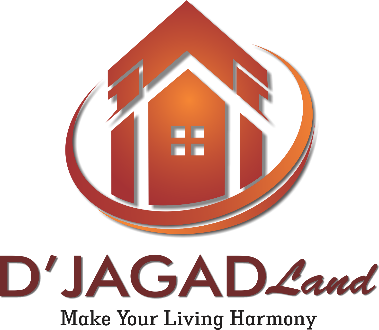 MEKANISME KERJASAMAD’JAGAD DISCOVERY RESORT Hospitality ManagementPemilik Villa adalah nama yang tercantum secara sah dalam Akad kepemilikan villa.Berkomitmen untuk menerima dan mengikuti konsep Manajemen Pengelolaan D’JAGAD DISCOVERY RESORT Hospitality Management. Mengikuti konsep disain interior dan kelengkapan Fixture, Furniture dan Equipment (FFE) yang disarankan oleh D’JAGAD DISCOVERY RESORT Hospitality Management. Selama bersepakat untuk bergabung dengan D’JAGAD DISCOVERY RESORT Hospitality Management  maka kegiatan pemasaran  atas villa miliknya untuk disewa dan dikelola pemeliharaannya menjadi kewenangan sepenuhnya pihak Manajemen dengan menerapkan syarat dan ketentuan yang diberlakukan bersama untuk dipatuhi dan dijalankan.Benefit yang akan didapatkan oleh pemilik villa adalah :Konsep Villa menjadi standar hospitality industry operasional Villa Hotel (Villatel).Profit sharing sebesar 40% dari net profit hasil penyewaan unit yang diberikan setiap bulannya.Menjadi member dari  D’JAGAD DISCOVERY RESORT Hospitality Management  untuk dapat mengetahui  informasi atas kegiatan promosi dan pemasaran villa yang berada dalam Kawasan D’Jagad Discovery Resort melalui media yang dimiliki oleh Manajemen.Mendapatkan kepastian pemeliharaan setiap hari atas asset yang dimiliki dengan syarat dan ketentuan yang telah dibuat oleh Manajemen.Penggunaan oleh pemilik atas asetnya dapat dilakukan tanpa ada batasan hari selama ada komunikasi sebagaimana ketentuan yang berlaku.Mendapatkan kesempatan dan harga khusus bahkan free charge dari setiap Program Wisata yang dibuat oleh D’JAGAD DISCOVERY RESORT Hospitality Management. Mendapatkan informasi terupdate tentang perkembangan dan kondisi asset villa yang dimilikinya setiap bulan.Syarat dan Ketentuan yang diterapkan oleh D’JAGAD DISCOVERY RESORT Hospitality Management. Akan disampaikan tersendiri yang menjadi satu kesatuan dalam komitmen ini. 